MIDTERM EXAMS  TERM 1 2017FORM 2 GEOGRAPHYANSWER ALL QUESTIONS ON SPACE PROVIDED1.a) Define geography. (2mks)    b) state importances of studying geography. (2mks)2.a)Define solar system. (2mks)    b) state characteristics of planet mercury. (3mks)3. a) State the weakness of passing star theory. (3mks)     b)what is an eclipse. (2mks)      c)Through aid of a diagram draw solar eclipse and name the following. (5mks)                   i) sun                   ii) moon                   iii) penumbra                    iv) umbra4.a)Draw a diagram of the internal structure of the earth and label the following.                                                                                                                         (4mks)CrustCoreMono discontinuityb) name the minerals found in the continental crust. (2mks)5.a)Define weather (2mks)    b) State factors or conditions necessary for siting a weather station. (3mks)6. a) Name types of precipitation. (5mks)     b) Name types of rainfall.  (3mks)7.a) Name types of fieldwork . (2mks)     b) State different ways in which students prepare themselves to field study.                                                                                                            (5mks)8.a)Differentiate between rock and mineral and mineral two  (2mks)     b)Give 3 classes of rocks according to their mode of formation. (3mks)     c)State examples of mechanically formed sedimentary rocks. (4mks)9. a)What is mining (2mks)     b)State 3 ways in which minerals are mined. (3mks)    c) State ways in which minerals occurs. (3mks)    d) Explain  important of mining gold in S. Africa. (6mks)    e) list 3 countries which mine oil.  (3mks)10. a)State  feature which comes as a result of folding. (3mks)        b)Explain positive significances of folding to human activities. (6mks)11. a)Define faulting. (2mks)       b) State theories which course faulting. (3mks)       c) State types of faults. (3mks)        d) Explain how the Riftvalley is formed through tensional forces  through the aid of a  diagram. (5mks)       e) Study the diagram below and answer the following  questions.            i) Name the parts marked  A,B,C,D, and E. (5mks)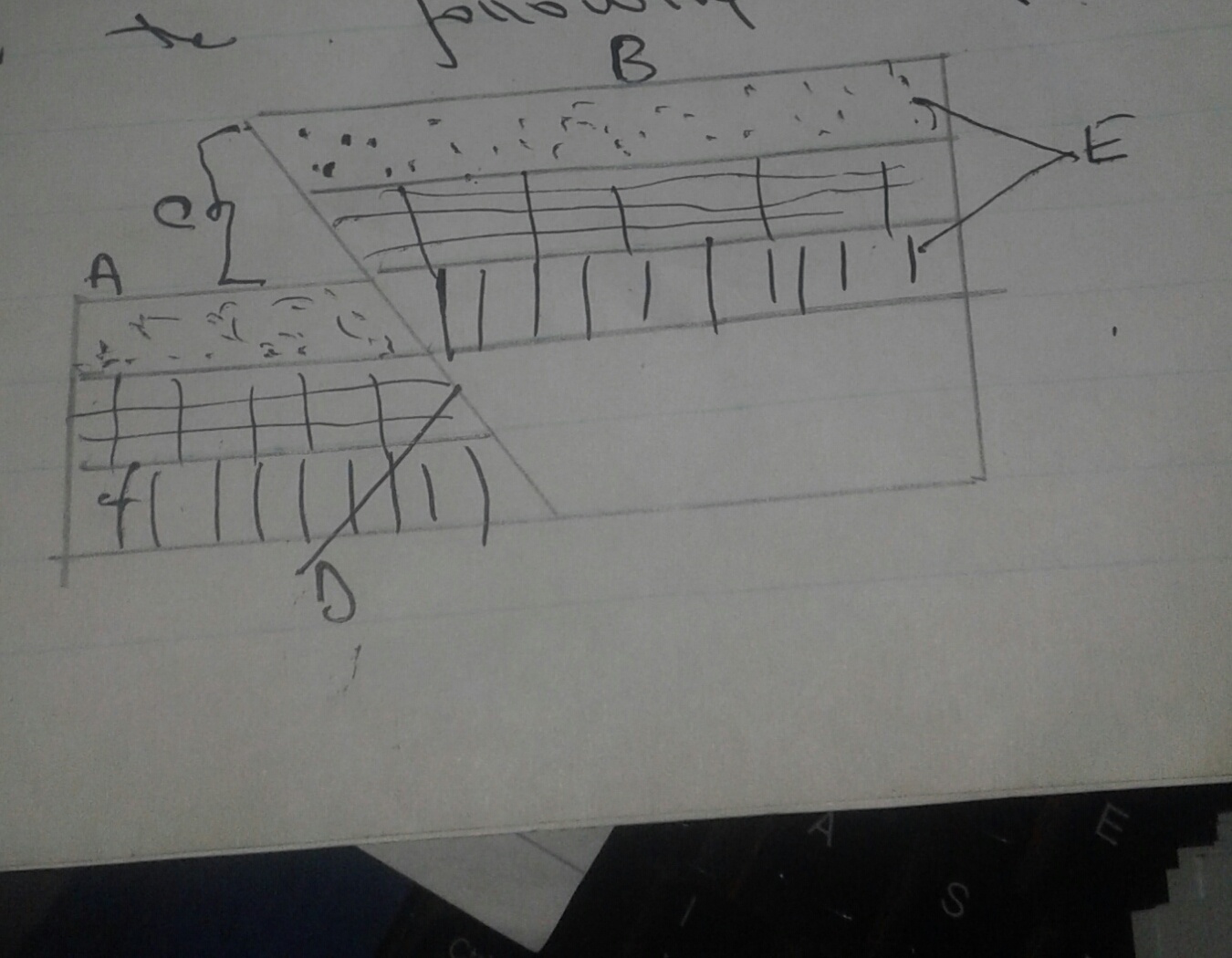            ii) Name the process that leads to the formation of the landscape shown in the diagram. (1mk)       iii) Name the  folies responsible for the formation of the above feature.